Готовим печное отопление к зиме. 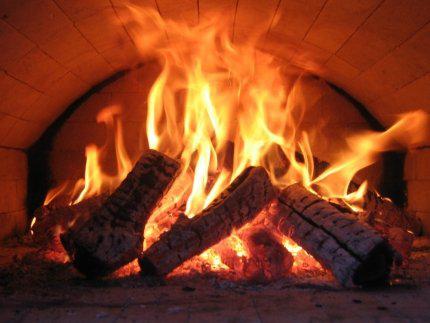 Чтобы не оказаться в неприятной ситуации первое, что необходимо сделать перед началом отопительного сезона?Тщательно проверить и при  необходимости отремонтировать печь.Печное отопление в числе самых распространенных причин пожаров в любое время года. Для  тех кто пользуется печным отоплением, следует помнить за состоянием печи необходимо следить постоянно :отремонтировать и побелить печь;на полу перед  ее дверцей прибить металлический лист размером 50х70 см ; подходы к печи со стороны топочной дверки должны быть свободными; мебель должна находиться на расстоянии не ближе 70 см от печи; не реже одного раза  в 3 месяца очищайте печь и дымоход от сажи, которая является очень горючим материалом; во избежание перекала печи в морозы делайте перерывы между топками через каждые 2 часа; шлак из печи проливайте водой, а уголь и золу из печи складывайте на безопасном расстоянии от дома; не поручайте кладку печи лицам, не знакомым с правилами пожарной безопасности при устройстве печного отопления.Запрещается:пользоваться печами, имеющими трещины, неисправные дверцы, а также печи без предтопочных листов;располагать топливо, другие горючие вещества и материалы на предтопочном листе;сушить на печи одежду и обувь;применять для розжига бензин, керосин, дизельное топливо, другие легковоспламеняющиеся и горючие жидкости; размещать металлические печи в гаражах и сараях;оставлять топящуюся печь без присмотра, особенно при наличии детей и престарелых домочадцев. Соблюдение приведенных выше правил позволит избежать беды, сохранить жизнь и здоровье своим родным и близким, а также сохранить нажитые за годы материальные ценности.Если все же случилось так, что пожара избежать не удалось, незамедлительно сообщайте о случившемся по телефону «01», по сотовому «101» или «112».Инструктор ППП ПЧ-220  Нусратуллина   С.М.